 Université de Tunis     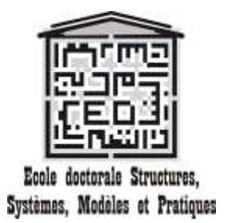 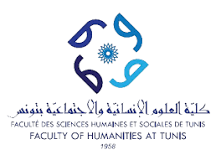 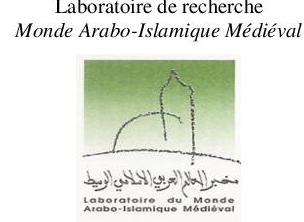 Le laboratoire du Monde Arabo-islamique  Médiéval,  10ème colloque international sur :«L’interdit dans les sociétés islamiques médiévales entre la théorie et la pratique»Tunis 28, 29 et 30 septembre 2023Fiche de participation	Nom et prénom : …………………………………………………………………………..Grade :………………………………………………………………………………….......Spécialité :…………………………………………………………………………………Intitulé de la thèse :…………………………………………………………………………Etablissement :…………………………………………………………………………..Ville et pays :………………………………………………………………………………….Adresse électronique :…………………………………………………………………….Téléphone :…………………………………………………………………………………Titre de la communication :........………………………………………………………….......... …………………………………………………………………………………………………………………………………………………………………………………………………..Résumé :                                (Une page au maximum ) ……………………………………………………………………………………………………………………………………………………………………….…………………………………………………………………………………………………..………………………………………………………………………………………………….………………………………………………………………………………………………….………………………………………………………………………………………………….…………………………………………………………………………………………………………………………………………………………………………………………………….………………………………………………………………………………………………….………………………………………………………………………………………………….………………………………………………………………………………………………….………………………………………………………………………………………………….………………………………………………………………………………………………….………………………………………………………………………………………………..…………………………………………………………………………………………………….………………………………………………………………………………………………….………………………………………………………………………………………………….………………………………………………………………………………………………….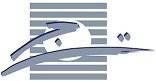 